Please choose 6 of the 12 problems to answer. 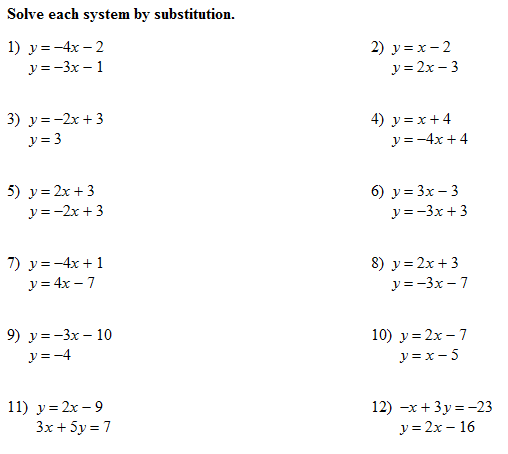 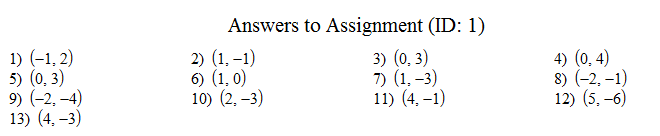 